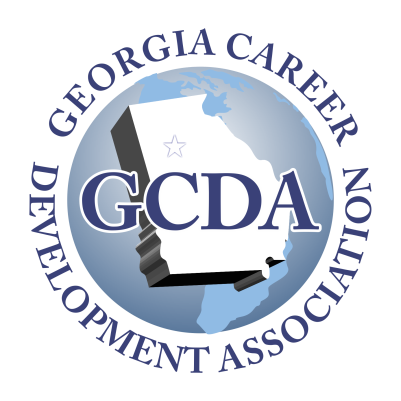 GCDA Mail-In Membership Application*Only complete if using the check payment optionPlease mail check to: Georgia Career Development Association3001 Mercer University Drive, Atlanta, GA 30341Benefits of GCDA MembershipQuality professional development programs delivered by local and national speakers - CEU's awardedOpportunities to network with fellow career professionalsCommunity service events to give back to local communitiesFree listing of your professional counseling/coaching services on GCDA websiteAccess to job and internship positions being posted on website in "members-only" section, as well as GCDA's Linkedin groupLeadership opportunities in a well-respected professional organizationAccess to the GCDA Linkedin groupCheck One:____GCDA 2-Year Membership - Professional - $100.00 (USD)Subscription period: 2 years____GCDA Annual Membership – Professional - $55.00 (USD)Subscription period: 1 year____GCDA Annual Membership – Student - $25.00 (USD)Subscription period: 1 year____GCDA Annual Membership – Transitional - $25.00 (USD)Subscription period: 1 yearFirst Name:____________________________________________________Last Name:____________________________________________________Organization:___________________________________________________Department:___________________________________________________Position:______________________________________________________Email Address: _________________________________________________Phone:_______________________________________________________Address:______________________________________________________City:_________________________________________________________State/Province:_________________________________________________Country:______________________________________________________Zip/Postal Code:_________________________________________________